会場案内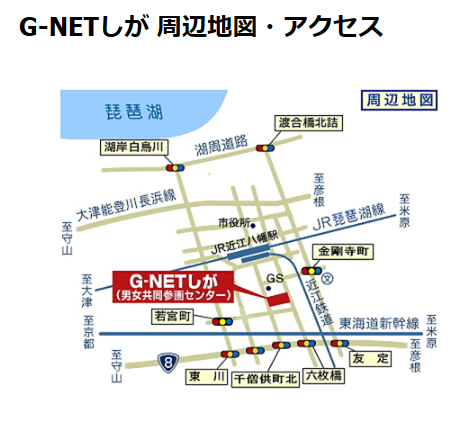 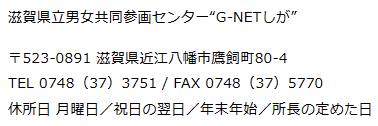 参加申込欄参加申込欄参加申込欄連絡先TEL：FAX：E-Mail所属☑してください□学生　⇒　　　　　　　　　　学校　　　　　年□学生　⇒　　　　　　　　　　学校　　　　　年所属☑してください□青年部　　　　□保護者　　　　□一般□青年部　　　　□保護者　　　　□一般聴覚障害□あり□なし参加内容☑してください□第一部□第一部参加内容☑してください□第二部　⇒　□ Aコース　・　□ Bコース□第二部　⇒　□ Aコース　・　□ Bコース